ITEMS REQUIRED FOR SECONDARY AND SECONDARY COURSE PRACTICAL LABTest tube and Test tube stand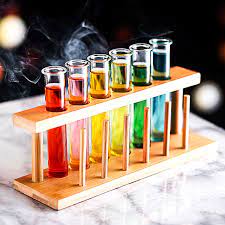 Beaker 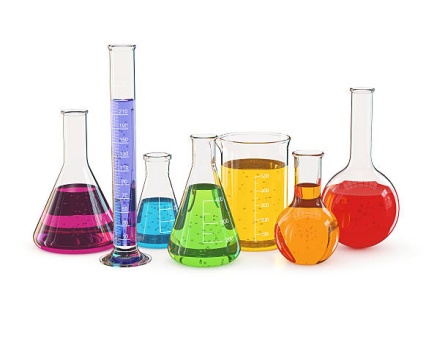 Bulb (2 No. 30 Volt)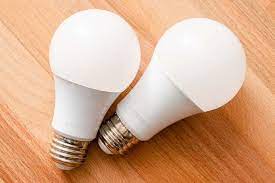 Turn On Off Switch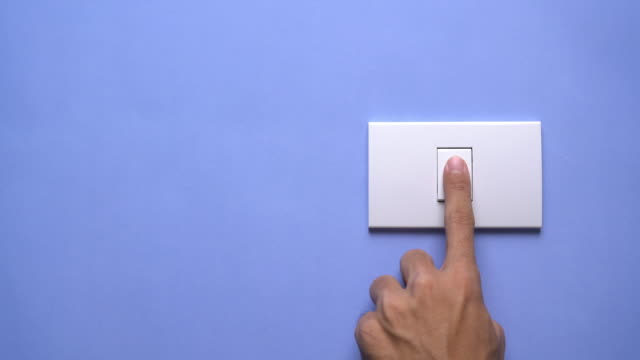 Fuse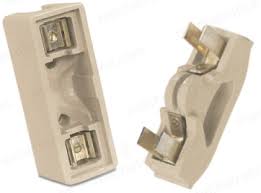 Dry Cell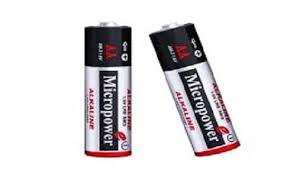 Wire/Cable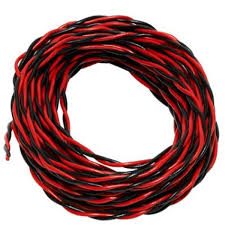 Ph Paper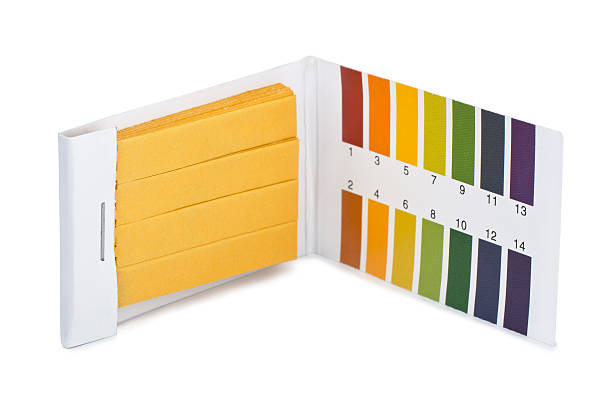 Compound Microscope and Simple Microscope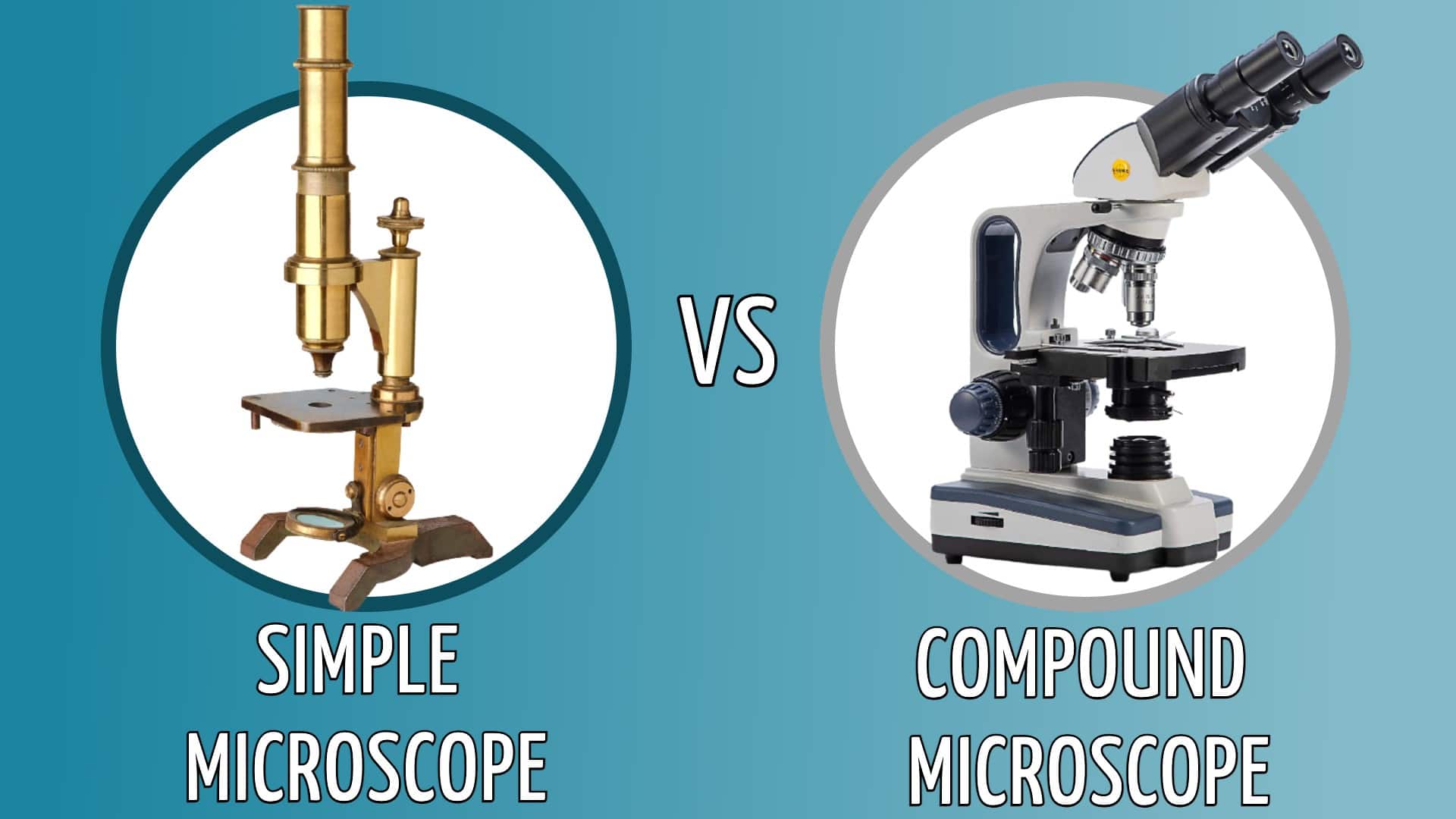 Cover slip Glass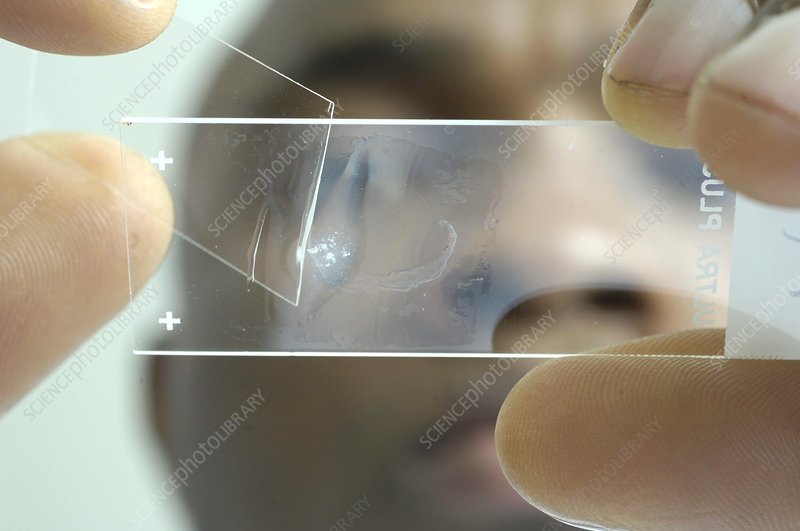 Vernier Scale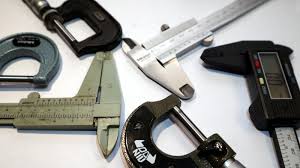 Magnifying Glass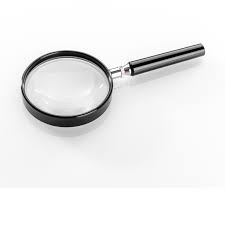 Bar Magnet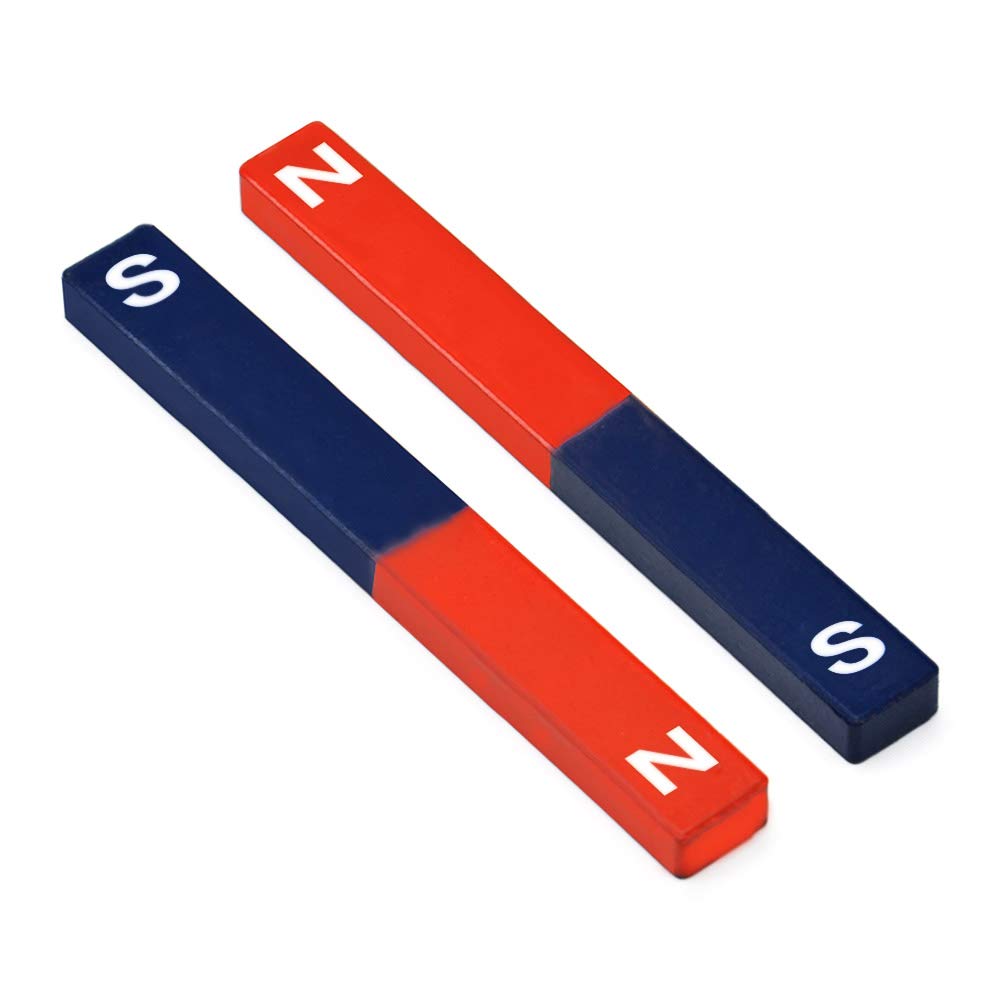 Compass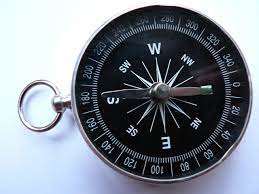 Pendulum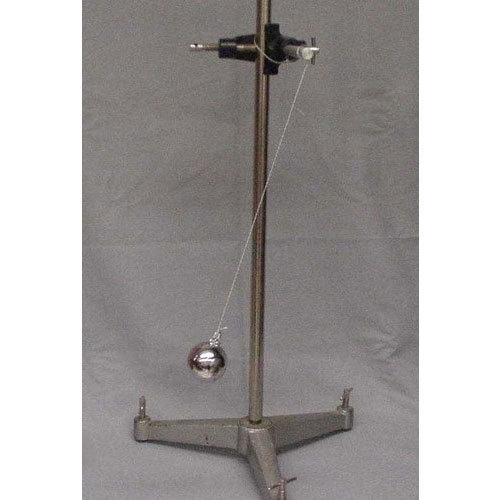 : The End :